 Додаток 1 до Національного положення (стандарту) бухгалтерського обліку в державному секторі 101 «Подання фінансової звітності» Додаток 1 до Національного положення (стандарту) бухгалтерського обліку в державному секторі 101 «Подання фінансової звітності» Додаток 1 до Національного положення (стандарту) бухгалтерського обліку в державному секторі 101 «Подання фінансової звітності» Додаток 1 до Національного положення (стандарту) бухгалтерського обліку в державному секторі 101 «Подання фінансової звітності» Додаток 1 до Національного положення (стандарту) бухгалтерського обліку в державному секторі 101 «Подання фінансової звітності» КОДИ КОДИ КОДИ Дата (рік, місяць, число) Дата (рік, місяць, число) Дата (рік, місяць, число) Дата (рік, місяць, число) Дата (рік, місяць, число) 2019 10 01 Установа Новоселицька загальноосвітня школа 1-111 ступенів Благовіщенської районної ради Новоселицька загальноосвітня школа 1-111 ступенів Благовіщенської районної ради Новоселицька загальноосвітня школа 1-111 ступенів Благовіщенської районної ради за ЄДРПОУ за ЄДРПОУ 33914194 33914194 33914194 Територія Новоселицька/С.Новоселиця Новоселицька/С.Новоселиця Новоселицька/С.Новоселиця за КОАТУУ за КОАТУУ 3525586000 3525586000 3525586000 Організаційно-правова форма господарювання Комунальна організація (установа, заклад) Комунальна організація (установа, заклад) Комунальна організація (установа, заклад) за КОПФГ за КОПФГ 430 430 430 Орган державного управління Районні, районні у містах Києві та Севастополі державні адміністрації Районні, районні у містах Києві та Севастополі державні адміністрації Районні, районні у містах Києві та Севастополі державні адміністрації за КОДУ за КОДУ 01007 01007 01007 Вид економічної діяльності Загальна середня освіта Загальна середня освіта Загальна середня освіта за КВЕД за КВЕД 85.31 85.31 85.31 Одиниця виміру: грн Періодичність:  проміжна БАЛАНС БАЛАНС БАЛАНС БАЛАНС БАЛАНС БАЛАНС БАЛАНС БАЛАНС БАЛАНС на  01  жовтня 2019 року на  01  жовтня 2019 року на  01  жовтня 2019 року на  01  жовтня 2019 року на  01  жовтня 2019 року на  01  жовтня 2019 року на  01  жовтня 2019 року на  01  жовтня 2019 року на  01  жовтня 2019 року Форма №1-дс Форма №1-дс Форма №1-дс Форма №1-дс АКТИВ АКТИВ Код рядка На початок звітного періоду На початок звітного періоду На кінець звітного періоду На кінець звітного періоду На кінець звітного періоду На кінець звітного періоду 1 1 2 3 3 4 4 4 4 І. НЕФІНАНСОВІ АКТИВИ І. НЕФІНАНСОВІ АКТИВИ І. НЕФІНАНСОВІ АКТИВИ І. НЕФІНАНСОВІ АКТИВИ І. НЕФІНАНСОВІ АКТИВИ І. НЕФІНАНСОВІ АКТИВИ І. НЕФІНАНСОВІ АКТИВИ І. НЕФІНАНСОВІ АКТИВИ І. НЕФІНАНСОВІ АКТИВИ Основні засоби: Основні засоби: 1000 580446 580446 635371 635371 635371 635371      первісна вартість      первісна вартість 1001 1238652 1238652 1293577 1293577 1293577 1293577      знос      знос 1002 658206 658206 658206 658206 658206 658206 Інвестиційна нерухомість: Інвестиційна нерухомість: 1010 - - - - - -      первісна вартість      первісна вартість 1011 - - - - - -      знос      знос 1012 - - - - - - Нематеріальні активи: Нематеріальні активи: 1020 - - - - - -      первісна вартість      первісна вартість 1021 - - - - - -      накопичена амортизація      накопичена амортизація 1022 - - - - - - Незавершені капітальні інвестиції Незавершені капітальні інвестиції 1030 - - - - - - Довгострокові біологічні активи: Довгострокові біологічні активи: 1040 - - - - - -      первісна вартість      первісна вартість 1041 - - - - - -      накопичена амортизація      накопичена амортизація 1042 - - - - - - Запаси Запаси 1050 682654 682654 1031588 1031588 1031588 1031588 Виробництво Виробництво 1060 - - - - - - Поточні біологічні активи Поточні біологічні активи 1090 - - - - - - Усього за розділом І Усього за розділом І 1095 1263100 1263100 1666959 1666959 1666959 1666959 ІІ. ФІНАНСОВІ АКТИВИ ІІ. ФІНАНСОВІ АКТИВИ ІІ. ФІНАНСОВІ АКТИВИ ІІ. ФІНАНСОВІ АКТИВИ ІІ. ФІНАНСОВІ АКТИВИ ІІ. ФІНАНСОВІ АКТИВИ ІІ. ФІНАНСОВІ АКТИВИ ІІ. ФІНАНСОВІ АКТИВИ ІІ. ФІНАНСОВІ АКТИВИ Довгострокова дебіторська заборгованість Довгострокова дебіторська заборгованість 1100 - - - - - - Довгострокові фінансові інвестиції, у тому числі: Довгострокові фінансові інвестиції, у тому числі: 1110 - - - - - -     цінні папери, крім акцій     цінні папери, крім акцій 1111 - - - - - -     акції та інші форми участі в капіталі     акції та інші форми участі в капіталі 1112 - - - - - - Поточна дебіторська заборгованість: Поточна дебіторська заборгованість:      за розрахунками з бюджетом      за розрахунками з бюджетом 1120 - - - - - -      за розрахунками за товари, роботи, послуги      за розрахунками за товари, роботи, послуги 1125 - - - - - -      за наданими кредитами      за наданими кредитами 1130 - - - - - -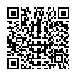  201900000012169851 201900000012169851 АС  " Є-ЗВІТНІСТЬ " ст. 1 з 3 ст. 1 з 3 ст. 1 з 3 ст. 1 з 3      за виданими авансами 1135 - - - -      за розрахунками із соціального страхування 1140 - - - -      за внутрішніми розрахунками 1145 - - - -      інша поточна дебіторська заборгованість 1150 - - - - Поточні фінансові інвестиції 1155 - - - - Грошові кошти та їх еквіваленти  розпорядників бюджетних коштів та державних цільових фондів у:      національній валюті, у тому числі в: 1160 - 149308 149308 149308            касі 1161 - - - -            казначействі 1162 - 149308 149308 149308            установах банків 1163 - - - -            дорозі 1164 - - - -            іноземній валюті 1165 - - - - Кошти бюджетів та інших клієнтів на:      єдиному казначейському рахунку 1170 - - - -      рахунках в установах банків, у тому числі в: 1175 - - - -      національній валюті 1176 - - - -      іноземній валюті 1177 - - - - Інші фінансові активи 1180 - - - - Усього за розділом ІІ 1195 - 149308 149308 149308 ІІІ. ВИТРАТИ МАЙБУТНІХ ПЕРІОДІВ 1200 - - - - БАЛАНС 1300 1263100 1816267 1816267 1816267 ПАСИВ Код рядка На початок звітного періоду На кінець звітного періоду На кінець звітного періоду На кінець звітного періоду 1 2 3 4 4 4 І. ВЛАСНИЙ КАПІТАЛ ТА ФІНАНСОВИЙ РЕЗУЛЬТАТ І. ВЛАСНИЙ КАПІТАЛ ТА ФІНАНСОВИЙ РЕЗУЛЬТАТ І. ВЛАСНИЙ КАПІТАЛ ТА ФІНАНСОВИЙ РЕЗУЛЬТАТ І. ВЛАСНИЙ КАПІТАЛ ТА ФІНАНСОВИЙ РЕЗУЛЬТАТ І. ВЛАСНИЙ КАПІТАЛ ТА ФІНАНСОВИЙ РЕЗУЛЬТАТ І. ВЛАСНИЙ КАПІТАЛ ТА ФІНАНСОВИЙ РЕЗУЛЬТАТ Внесений капітал 1400 1238652 1293577 1293577 1293577 Капітал у дооцінках 1410 - - - - Фінансовий результат 1420 24448 522690 522690 522690 Капітал у підприємствах 1430 - - - - Резерви 1440 - - - - Цільове фінансування 1450 - - - - Усього за розділом І 1495 1263100 1816267 1816267 1816267 II. ЗОБОВ'ЯЗАННЯ II. ЗОБОВ'ЯЗАННЯ II. ЗОБОВ'ЯЗАННЯ II. ЗОБОВ'ЯЗАННЯ II. ЗОБОВ'ЯЗАННЯ II. ЗОБОВ'ЯЗАННЯ Довгострокові зобов’язання:      за цінними паперами 1500 - - - -      за кредитами 1510 - - - -      інші довгострокові зобов’язання 1520 - - - - Поточна заборгованість за довгостроковими зобов’язаннями 1530 - - - - Поточні зобов’язання:      за платежами до бюджету 1540 - - - -      за розрахунками за товари, роботи, послуги 1545 - - - -      за кредитами 1550 - - - -      за одержаними авансами 1555 - - - -      за розрахунками з оплати праці 1560 - - - -      за розрахунками із соціального страхування 1565 - - - -      за внутрішніми розрахунками 1570 - - - -     інші поточні зобов’язання, з них: 1575 - - - -         за цінними паперами 1576 - - - - Усього за розділом ІІ 1595 - - - -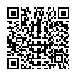  201900000012169851 АС  " Є-ЗВІТНІСТЬ " ст. 2 з 3 ст. 2 з 3 ст. 2 з 3 ІІІ. ЗАБЕЗПЕЧЕННЯ 1600 - - - - ІV. ДОХОДИ МАЙБУТНІХ ПЕРІОДІВ 1700 - - - - БАЛАНС 1800 1263100 1816267 1816267 1816267 Керівник (посадова особа) Смілянець НВ Смілянець НВ Смілянець НВ Смілянець НВ Головний бухгалтер (спеціаліст, на якого покладено виконання обов’язків бухгалтерської служби) Заїка ІВ Заїка ІВ Заїка ІВ Заїка ІВ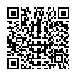  201900000012169851 АС  " Є-ЗВІТНІСТЬ " ст. 3 з 3 ст. 3 з 3 ст. 3 з 3